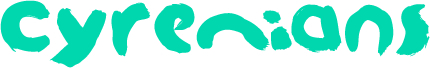 Volunteer Role DescriptionOPAL (Older People Active Lives) Driver  
Time Commitment: We offer support which can last up to 9 months and ask volunteers to commit to a few hours per week/fortnight for 6 months minimum.  Location: West Lothian wide Contact: 27 George St, Bathgate, EH48 1PG. 01506 815815, opal@cyrenians.scot Overview OPAL (Older People Active Lives) aims to maintain or increase the independence and well-being of older people across the West Lothian area. Our service is delivered by dedicated, trained volunteers who offer encouragement, companionship and support to engage in social, leisure and community activities. We support anyone of age 60+ who is looking to re-connect socially either on a one-to-one basis or in a group setting. People can either self-refer or be referred by a health professional.Why we need you and what activities are involvedYou will provide transport, using your own car to enable a client to visit groups or events, to accompany a client to go shopping.  Your support and encouragement could help them to:Remain independent at home, socially connected and engagedReduce feelings of loneliness and isolationIncrease self-confidenceCreate links with the local communityExamples of activities include:Attending a local club or group e.g. activity groups, local walking group, dementia cafeVisiting local shopsAttending an event e.g. gala, open day, taster session, tea danceSkills we’re looking forGood communication skillsFriendly personality Reliable with good time keepingPatience and empathyConfident driverGood driving knowledge of local areaRespectful of confidentialityAble to work within set boundariesKeep accurate visit records and feed back to the team regularlyAn understanding of current Coronavirus regulations/recommendationsWhat you can gain from this opportunity Rewarding experience making a positive contribution to an older person’s quality of life, health, and sense of well-being.Connect with new people and make new friendsGain work or study experience or try new things for retirementPersonal development with training and ongoing support providedEssential Criteria18+Full driving licence, MOT and insurance PVG Scheme Membership (organised by Cyrenians, no fee)Further InfoExpensesWe cover local travel costs at public transport rate or mileage (45p per mile) and out of pocket expenses.About us At Cyrenians, we tackle the causes and consequences of homelessness.Everybody deserves the opportunity to lead valued, fulfilling lives. The support we offer is person-centred and relationship-based – meaning that we work alongside people towards the change they would like to see. Our core values are Compassion, Respect, Integrity and Innovation.Cyrenians’ head office is based in Edinburgh, with smaller offices in other areas, including Falkirk and West Lothian. Cyrenians is a Scottish Charitable Incorporated Organisation (SCIO), registered charity SC011052